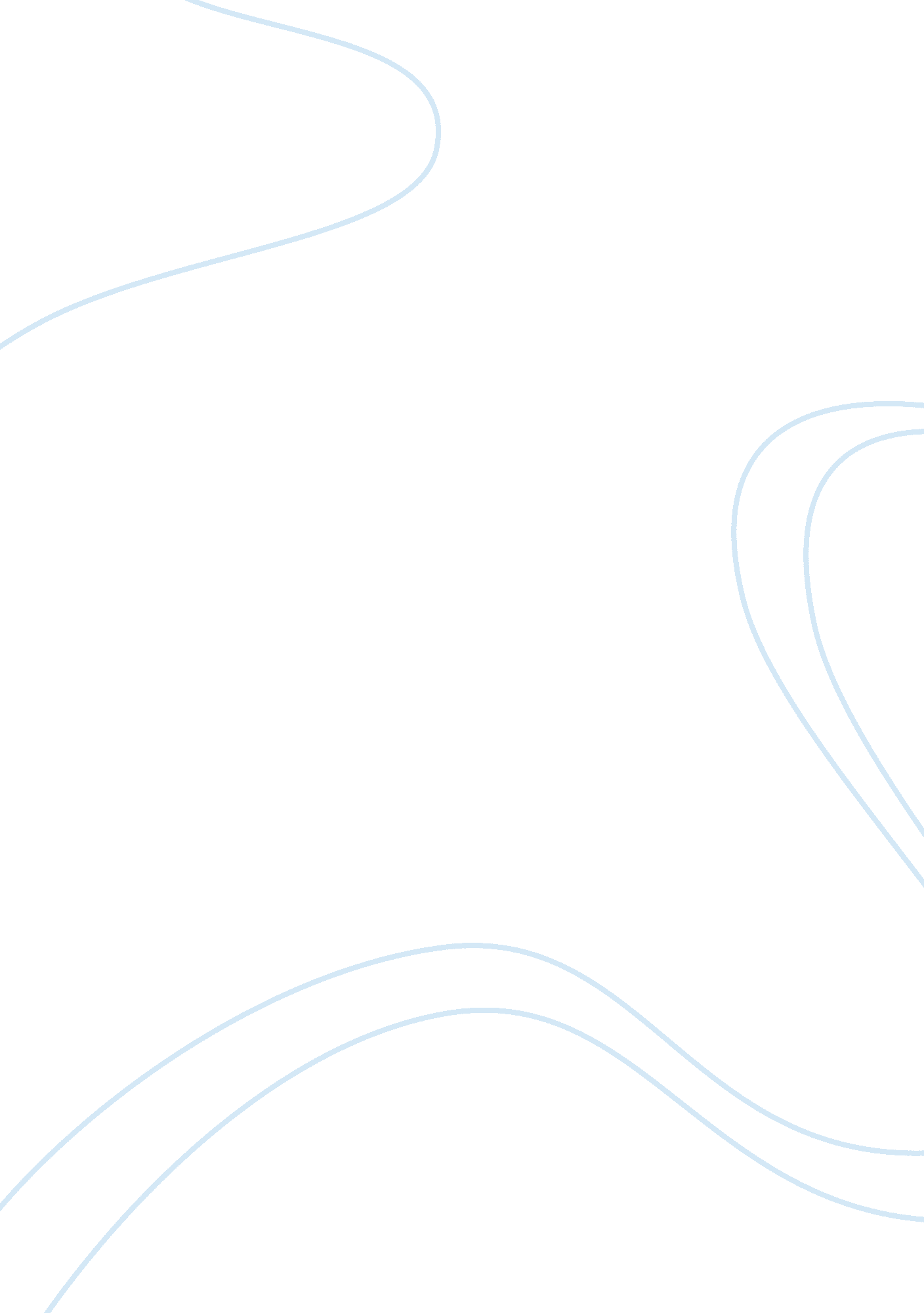 Lang college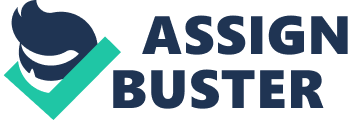 I am applying for a place to pursue my studies at Lang College and I would like to major in Culture and Media. I am strongly convinced that this college is a good fit to me as a result of various reasons. One good aspect I admire about Lang College is that students are expected to take an active role in their education. I believe that a student should have a greater role to play in as far as educational attainment is concerned particularly at tertiary level. I am of the view that tertiary institutions should prepare students to be masters of their own destiny and they should be endowed with skills related to problem solving and decision making. In my case, I can safely say that I am a very active team player and I can meaningfully contribute toward any discussion that is designed to help me improve my knowledge in the subject area of my study. 
I also strongly believe that learning at tertiary level should be determined by various cognitive factors such as the stimuli to acquire new knowledge in a specific subject area. As such, the learning environment offered by Lang College is very conducive such that it can groom me to become the master of my own destiny. In order to succeed in the major I would like to pursue, I believe that I should have the opportunity to interact with many people so as to be able to obtain their ideas. Learning would be made easier since it is going to be done in an open environment at this particular institution. I will also play my part by actively participating in various debates that can help me improve my knowledge and understanding of different aspects of the major area of study. 